LOWER PLENTY PRIMARY SCHOOL OSH  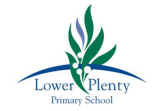 126 Main Road, Lower Plenty 3093Phone: 9435 2585 Fax: 9432 0844Email: lower.plenty.ps@edumail.vic.gov.auWebsite: www.lowerplentyps.vic.edu.auCARE ● HONESTY ● ACHIEVEMENT ● RESPECT ● RESPONSIBILITY ● FUNREPORTING OF CHILD ABUSE POLICYPURPOSE  Lower Plenty Primary School OSHC C applies the following principles:Lower Plenty Primary OSHC recognises the complexity and sensitivity surrounding the issue of suspicion of child abuse and the decision-making process of whether or not to report it. Whilst treating the interests of the child as paramount, Lower PLenty Primary OSHC must respect the reputation of all involved in suspected cases of child abuse. Berwick Primary OSHC recognises that relying on any information that is false, exaggerated or unjust can in itself lead to a serious breach of law. It is the responsibility of the Coordinator to report any incidents of suspected child abuse in conjunction with the Principal and professional advice from the Department of Human Services. The Coordinator in conjunction with the Principal will report immediately any serious injury, death or suspected harm to the Department of Human Services.SCOPE  This policy applies to children, families, staff, management and visitors of the OSHC Service.IMPLEMENTATION  The Coordinator shall ensure that Lower Plenty Primary OSHC and all staff have appropriate and up to date information regarding legal obligations to report abuse. Staff shall report all reasonably suspicious circumstances or allegations of abuse to the Coordinator who, before taking any action must satisfy herself/himself that there are reasonable grounds for the suspicion / allegation and that the motives of those concerned are genuine. Before making any final decision as to the appropriate steps, other possible avenues for information and support will be considered, such as the child’s teacher, or Principal All persons involved in a case of suspected child abuse will be treated with sensitivity and respect and all information to the case will remain confidential. The Principal of Lower Plenty Primary School will be contacted immediately. The Coordinator and Principal will complete a Department of Human Services Reporting of Harm form and forward it immediately on to the Department of Human Services. Relevant staff members will record all details and objective observations immediately. This record is to be kept separate from any incident book and is to remain confidential.WHEN IN AN EMERGENCYFor concerns that are life threatening, call Victoria Police 000 For concerns about the immediate safety of a child within their family unit, call the Child Protection Crisis Line – 131 278 (24 hours 7 days a week) Note: this is an emergency service for weekends and after hours only and will pass on cases to the relevant regions the following work day. Domestic Violence and Incest Resource Centre – 03 9486 9866WHEN NOT IN AN EMERGENCYIf it is not an emergency concerns that a child may be harmed from abuse by their parents or caregivers, can be discussed with a regional child protection worker during office hours – 1300 655 795CONTACTSVictoria Police 					000 Child Protection Crisis Line 			131 278 Centres against Sexual Assault (CASA) Line		03 9344 2210 Domestic Violence & Incest Resource Centre 	03 9486 9866FURTHER INFORMATION AND RESOURCES  Education and Care Services National Law Act 2010 Education and Care Services National Regulations REVIEW CYCLE AND EVALUATIONThis policy was last updated on 20th January, 2022 and is scheduled for review in January 2024.